                        CV of Aleksandra (a.k.a. Aleks) Luszczynska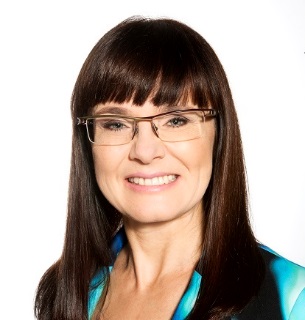 Aleksandra Luszczynska, Ph.D.Professor of PsychologyHead of the CARE-BEH Center for Applied Research on Health Behavior and Health (http://www.care-beh.eu/)University of Social Sciences & Humanities (SWPS)30b Ostrowskiego StreetPL-52-238 Wroclaw, Polandaluszczynska@swps.edu.pl&Associate Research Professor Adjoint at National Institute for Human Resilience, University of Colorado at Colorado Springsaluszczy@uccs.eduNationality: Polish; born: 1971, Gdansk, PolandProfessional Career2020-2025	Honorary Professorial Fellow, the Melbourne Centre for Behavior Change, School of Psychological Sciences, University of Melbourne, Melbourne, AustraliaSince Oct 2009	Professor of Psychology, University of Social Sciences and Humanities, Wroclaw, PolandSince Jan 2009 	Associate Research Professor at Trauma, Health, and Hazards Center, University of Colorado at Colorado Springs, CO, USAJan 2008 -Dec 2008 	Visiting professor at Trauma, Health, and Hazards Center, University of Colorado at Colorado Springs, CO, 	USASince Oct 20084	Associate Research Scholar, University of Sussex, School of PsychologyOct 2005-Sept 2009	Associate professor, University of Social Sciences and Humanities, Wroclaw, Poland2004-   2006		Lecturer in Psychology, Department of Psychology and Brighton and Sussex Medical School, 			University of Sussex, Brighton, United Kingdom2003 - 2004	Alexander von Humboldt Fellow (Free University Berlin), Berlin, Germany - 2003 		Visiting professor at Free University Berlin, Germany2000 - 2004		Assistant professor; University of Warsaw, Faculty of PsychologyCitations Since 2004Sum of total times cited: approx. 5,400 (Web of Science; 5,100 without self-citations) or > 14,100 (Publish or Perish) h- index: 37 (Web of Science); h-index in Publish or Perish: 58Education and Professional Titles2009			Titular professor, title awarded by President of Republic of Poland2004	Habilitation (a post-doctoral degree, equivalent to DSc), University of Warsaw, Warsaw, Poland; (see http://en.wikipedia.org/wiki/Habilitation )2000			Ph.D. in psychology University of Warsaw, Warsaw, Poland 1996 -2000: 		Doctoral student; University of Warsaw, Warsaw, Poland 1996 			M.A in .; University of Warsaw, Poland1991-1996		5-year MA in psychology studies; University of Warsaw, Warsaw, PolandProfessional Activities - Elected Functions2010-2014 	President of Division of Health Psychology, International Association of Applied Psychology 2013-2018	the Chair of Fellowship Committee, European Health Psychology Society2006 -2010 	President Elect of Division 8 (), International  Association of Applied  2008 – 2016	extended Board Member, Stress and Anxiety Research Society2002-2006: 	secretary for the  Division, International Association of Applied PsychologyMembershipEuropean  Society, European Society of Traumatic Stress Studies, International Association of Applied Psychology, Stress and Anxiety Research Society, Polish Psychological AssociationFunded Research Projects (since 2002)2020-2021	“Health behavior change during COVID-19 pandemic: the focus on handwashing”; funded by the National Science Centre, Poland, 65 000 EUR, https://clinicaltrials.gov/ct2/show/NCT043673372018-2024	“CO-CREATE- Confronting obesity: Co-creating policy with youth”; project number: 774210-2; total funds: 9,5 mil EUR, Horizon 2020, call H2020-SFC-2016-2017; SFS-39-2017 Sustainable Food Security; role: consortium partner – leader of Polish partner team (Polish funds = 220 000 EUR); 	2018-2021	“Explaining sedentary behavior with revised reflective+impulsive HAPA model”, funded by the National Science Centre, Poland, 350 000 EUR2019-2021	The Joint Programming Initiative A Healthy Diet for a Healthy Life” Policy Evaluation Network (JPI HDHL PEN)”, 3,5 mil EUR a project of  European Commission’s Joint Programming Initiativehttp://ec.europa.eu/research/era/joint-programming_en.html); consortium member and; Leader of the team and co-leader of Workpackage 4, funds = 150 000 EUR2015-2020	“Physical activity and health-related quality of life: dyadic research in the context of forming individual, dyadic, and collaborative plans”; funded by the National Science Centre, Poland, 300 000 EUR2013-2016	“The Joint Programming Initiative “A Healthy Diet for a Healthy Life” 	Knowledge Hub on “DEterminants of DIet and Physical Activity” (JPI 	HDHL DEDIPAC Knowledge Hub)”, a project of European Commission’s Joint Programming Initiative http://ec.europa.eu/research/era/ joint-programming_en.html); Total funds: 3 mil EUR consortium member and; Leader of the Polish team (funding obtained for the member’s contribution: 71 000 EUR) 2012-2014	“Health behavior in the context of life cycle changes”; Foundation for Polish Science - Master Subsidies; (approx. 90 000 EUR) 2011-2015		“Self-regulation, macro-, and micro-environmental predictors of obesity 	among children: Testing ANGELO framework in child-parent dyad” (approx. 100 000 EUR) Polish Ministry of Science and Education2011			“Why Polish women do not attend cervical cancer screening?” (4000 EUR), project funded by 			Siemens Healthcare Sector2009-2013	European Union 7th Framework Collaborative Project, call identifier FP7-HEALTH-2007-3.3 – 1. Project number 223488; TEMPEST- Temptations to Eat Moderated by Personal and Environmental Self-Regulatory Tools.  Total Funds: 2,404 mil EURA. Luszczynska- leader of Work Package 4 (approx.. 2 400 000 EUR).2007-2010	“The role of conscious self-regulatory processes in behavior change: effects of self-efficacy and implementation intentions” (approx 40 000 EUR); Polish Ministry of Science and Higher Education2006/2007 	Alexander von Humboldt Foundation grant for research collaboration with FU Berlin (4000 EUR)2005/2006 	Alexander von Humboldt grant (post-doc researcher, Dr Sonja Boehmer; “Effects of social-cognitive interventions on obesity-related behaviors among aging employees; 30 000 EUR) 2005 – 	Alexander von Humboldt Foundation grant for research collaboration with FU Berlin (2200 EUR)2003 	“Maintenance of Health Behavior Change and Recovery after Lapses: the Role of Social Cognitive Variables”; funded by Alexander von Humboldt Foundation; Amount 22 800 EUR2002	“Planning and Phase-Specific Self-Efficacy on Maintenance of Health Behaviors. Measures” funded by Deutscher Akademischer Austausch Dienst; amount 3500 EURAwards and Distinctions2019	Best Poster Award, European Health Psychology Society2018	Distinguished Scientific Contributions Award by International Association of Applied Psychology2015	Award (1st place) for research presented at 6th European Judo Union – Exhibition of Judo Research (together with Sterkowicz-Przybycien, Blecharz and Sterkowicz) 2014	Fellow of International Association of Applied Psychology2010	Fellow of the European Health Psychology Society2006 	Citation Award, awarded by the International Society of Behavioral Medicine2005 	Award of Polish Academy of Science for Outstanding Young Psychologist (A. Malewski Award)2004 - 	Early Career Award, International Society of Behavioral Medicine2004-			Early Career Award, Stress and Anxiety Research Society2000 – 		Award of the Foundation for Polish Science for young scientists2000 – 	Award of the Chancellor of Warsaw University for doctoral dissertation 1999 – 	Award of George Soros “Open Society” Foundation2002, 2004 - 	Award of Warsaw Scientific Society & Foundation for Polish Science1994, 1995 - 	Awards of A. & T. Ginsberg FoundationEditorial ActivitiesCurrent activities in journal from JCREditor in Chief				Applied Psychology: Health and Well-Being (2016-2020),Consulting Editor  				 Review (2005 - date)Review Editor	Frontiers in Psychology: Personality and Social Psychology (2016 – date)Editorial Consultant		Applied . An International Review (2006- date)International Advisory Board Member 	 (2006 - date)Editorial Board Member			 and Health (2006- date)Editorial Board Member			Behavioral Medicine (2012)Editorial Board Member 			Journal of Health Psychology (2012 – date)		Editorial Board Member			European Journal of Psychotraumatology (2010- 	date)Editorial Board Member			Social Science and Medicine (2019 – date)Editorial board Member 			Annals of Behavioral Medicine (2020 – date)Current activities in other peer-reviewed journalsEditorial Board Member			Polish Psychological Bulletin (2006 - date)Past activities:Editor in Chief				Anxiety, Stress, &Coping (2008-2015)Associate Editor 				Applied : Health and Well-Being (2008-2015), ad hoc reviewer in JCR journals and international publishers: American Journal of Preventive MedicineAmerican Journal of Public HealthAnnals of Behavioral MedicineAppetiteApplied PsychologyApplied Psychology: Health and Well-BeingBehavior Research MethodsBehavioral Medicine BMC Public HealthBMC UrologyBritish Journal of Health PsychologyBritish Journal of NutritionBritish Journal of Social PsychologyCanadian Journal of Behavioral SciencesCognition and EmotionDepression Research and TreatmentEuropean Journal of Cancer CareEuropean Journal of PersonalityEuropean Journal of Preventive CardiologyEuropean Journal of Public HealthEuropean Journal of Social European Journal of Sport ScienceHealth education and BehaviorHealth Education ResearchHealth PsychologyHealth  ReviewInternational Journal of Behavioral MedicineInternational Journal of Environmental Research and Public HealthInternational Journal of Occupational Medicine and Environmental HealthInternational Journal of PsychologyInternational Review of Sport and Exercise PsychologyJournal of Adolescent HealthJournal of Aging and Physical ActivityJournal of American Pharmacists AssociationJournal of Anxiety DisordersJournal of Applied Social PsychologyJournal of Behavioral MedicineJournal of Early AdolescenceJournal of Health PsychologyJournal of Nervous and Mental DiseaseJournal of Physical Activity & HealthJournal of Psychosomatic ResearchNicotine & Tobacco ResearchJournal of Traumatic StressObesity ReviewsPersonality and Individual DifferencesPLOS OnePreventive MedicinePsychology and AgingPsychological BulletinPsychology of Sport and ExercisePsycho-OncologyPsychotherapy and PsychosomaticsRehabilitation PsychologyReview of General PsychologyScandinavian Journal of Public HealthSocial Behavior and PersonalitySocial Science and Medicine Western Journal of Nursing ResearchWomen and Health Women’s Health IssuesWorld DevelopmentBook reviewer for: Elsevier, Palgrave-MacmillanOther Professional ServicesScientific Committee Membership:  European Health Psychology Society Conference (2010, Cluj-Napoca, Romania); Stress and Anxiety Research Society Conference (2012 Galway, Ireland; 2010, Palma de Mallorca, Spain; 2016, Zagreb, Croatia), International Congress of Applied Psychology (2006; Athens, Greece; 2010 Melbourne, Australia); EHPS Fellowship Committee 	Chair of the Committee (2012-2017)Scientific Committee Chair	26th Conference of the European Health Psychology Society, Prague, Czech Republic, 2012Conference Track Chair:	European Health Psychology Society Conferences (2007, Maastricht, Holland; 2009 Pisa, Italy; 2010, Cluj-Napoca, Romania; 2014, Innsbruck, Austria; 2019, Dubrownik, Croatia)Scientific Council Membership – 	    Council of Foundation for Polish Science, Warsaw, Poland (2016-2020)					    Scientific Advisory Board, Leibniz Institute for Prevention Research and 					    Epidemiology – BIPS, Bremen, Germany (2020-date); 					    https://www.bips-institut.de/en/the-institute/advisory-board.html    Scientific Council of Exercise is Medicine Poland, Warsaw, Poland     (2018 -    date)Facilitating International Workshops	Synergy Expert Meeting 	    facilitating a 2-day international expert meetings: 2014, Innsbruck, Austria        (with Martin S. Hagger); 2018, Galway, Ireland (with Gerjo Kok and Gjalt-    Jorn Peeters); (https://ehps.net/synergy/expert-meetings/)Expert ServicesEuropean Commission Expert	since 2017 – European Research Council, Starting Grant Panel Member (HS4)since 2012- Directoriate General for Research and Innovation, Directoriate F-Health, evaluator of 7th European Framework Projects, evaluator of HORIZON 2020  research projects (e.g., PHC 5 – 2014: Health promotion and disease prevention: translating ‘omics’ into stratified approaches; PHC-04-2015: Health promotion and disease prevention: improved inter-sector co-operation for environment and health based interventions; SC1-2019: Mental health in the workplace)Expert/Referee for Research Councils  Medical Research Council, United Kingdom					     Science Foundation Ireland					     French National Research Agency 					     National Science Foundation, USA					     National Children’s Research Centre, Ireland					     Hong Kong Research Council					     Estonian Research Council	National Science Center (NCN), Poland, Programs: Harmonia and Opus (since 2013)PhD supervision and promotion committees Supervisor in awarded PhD titlesIzabela Tabak (Warsaw University), Izabela Pawlowska, Anna Januszewicz, Alicja Bukowska-Durawa, Natalia Liszewska, Karolina Zarychta, Anna Banik, Karolina Horodyska, Katarzyna Czekierda, Monika Boberska, Magdalena Kruk (SWPS University of Social Sciences and Humanities)Reviewer of PhD thesis 	University of Sussex, United Kingdom (2006), Deakin University, Melbourne Australia (2016); SWPS University, Warsaw, Poland Australian National University, Canberra, Australia, Queensland University of Technology, Kevin Grove, Australia (2017), La Trobe University, Melbourne, Australia (2020)Promotion Committees Reviewer (Associate or Full Professor)Tel Aviv University, Tel Aviv, Israel; Ruppin Academic Center, Haifa, Israel; Ariel University, Israel, Vienna University, Vienna, Austria, Warsaw University, Warsaw, Poland, SWPS University of Social Sciences and Humanities, Warsaw, Poland; Department of Psychology, Warsaw University, Warsaw, Poland, Jagiellonian University, Cracow, Poland, Gdańsk University, PolandInvited/Keynote LecturesLuszczynska, A. (2020, June). Dyadic health behavior change: beyond the within-individual processes. Invited lecture at the Annual Meeting of Behavior and Health Branch of Chinese Psychological Society. Beijing, China.Luszczynska, A. (2019, November). Mechanisms, effects and implementation of health behavior change interventions. Invited lecture at Department of Psychology and Cognitive Sciences, Peking University, Beijing, ChinaLuszczynska, A. (2018, July). Good practices in development, implementation, and evaluation of health behavior change programs. The 29th International Congress f Applied Psychology, Montreal, Canada.Luszczynska, A. (2017, November). Ways to increase the impact of psychosocial interventions in the rehabilitation context. Annual Israel Rehabilitation Psychology Congress, Ashkelon, Israel.Luszczynska, A. (2017, May). Challenges for health psychology: research closer to practice. Keynote at the 11th Biannual Polish Health Psychology Conference, Poznan, Poland.Luszczynska, A. (2016, August). Ways to increase the impact of behavior change interventions in real life settings. Keynote at 30th European Health Psychology Conference, Aberdeen, United Kingdom.Luszczynska, A. (2016, June). Brief psychosocial interventions promoting adherence to physical activity and nutrition guidelines among women at risk for or with cardiovascular diseases. Keynote at  3rd Cardiofemme Conference, Haifa, Israel.Luszczynska, A. (2016, June). Meet the editor. Invited lecture at Department of Psychology, Bar Ilan University, Ramat Gan, Israel.Luszczynska, A. (2015, May). Good practices in developing health behavior change interventions. Keynote at the 10th Biannual Polish Health Psychology Conference, Gdansk, Poland.Luszczynska A., (2014, July). Cognitions, environment, and obesity-related behaviors. The keynote at the 28th International Congress of Applied Psychology, Paris, France.Luszczynska, A., (2014, May). Self-efficacy and its role in the sport context. The keynote on the 1st Conference on Psychological Determinants in Sports Career Developments. University School of Sport and Physical Education in Cracow and Polish University Sports Association, Cracow, Poland.Luszczynska, A. (2014, February). Health behavior change interventions lost in translations: burning issues and the way forward. The keynote at the11th Conference of Australasian Society of Behavioral Health and Medicine, Auckland, New Zealand.Luszczynska, A. (2012, March). The role of self-efficacy in explaining health and health-related behaviors: Contexts of chronic illness, age, and social environment. A THHC brown bag lecture, University of Colorado at Colorado Springs, CO, USALuszczynska, A. (2011, May). Health behaviors change in life cycle. Keynote Address at the7th Polish Health Psychology Conference, Lodz, Poland.Luszczynska, A. (2011, October). The role of social-cognitive variables in explaining health and health behaviors. Department of Psychology, University of Zurich, Switzerland.Luszczynska, A. (2010, July). Explaining health and health behaviors: Self-efficacy combined with social and cognitive predictors. Divisional Keynote Address. The International Congress of Applied Psychology, Melbourne, Australia.Luszczynska, A. (2007, November). Automaticity and self-regulation in adolescents’ exercise. Invited lecture. Freie Universitaet Berlin, Germany.Luszczynska, A. (2006, February). Social-cognitive predictors of health behavior maintenance and recovery after lapses. Invited Lecture. Social and  Unit, the University of Southampton, United Kingdom.Luszczynska, A. (2006, April). Breaking bad news: effects on patients, their families and medical doctors. Postgraduate Education Centre of the Eastbourne District of National Health Service, The District General Hospital, Eastbourne, United Kingdom. Luszczynska, A. (2005, June). Social-cognitive predictors of health behavior maintenance and recovery after lapses. Invited Lecture. The Institute of Public Health, the University of Cambridge, United Kingdom.Luszczynska, A. (2002, June). Self-regulatory cognitions in the change of health behavior: the role of phase self-efficacy. Invited lecture. The First European Conference on Social Roles, Stress and Health. Las Palmas, Spain.PublicationsPapers since 2002, published in Journals included in the Web of Science, Journal Citations Reports; supervised and co-supervised students underlinedLuszczynska, A. (2002). Sense of coherence and smoking in a sample of abused women. Psychological Reports, 90, 1123-1128.Luszczynska, A. & Schwarzer, R. (2003). Planning and self-efficacy in the adoption and maintenance of breast self-examination: A longitudinal study on self-regulatory cognitions.  & Health, 18, 93-108. Luszczynska, A., Gibbons, F. X., Piko, B. F., & Tekozel, M. (2004). Self-Regulatory Cognitons, Social Comparison, Perceived Peers’ Behaviors as Predictors of Nutrition and Physical Activity?  and Health, 19, 577-593.Luszczynska, A., Gutiérrez-Doña, B., Diehl, M., Kuusinen, P., & Schwarzer, R. (2004). Measuring one component of dispositional self-regulation: Attention control in goal pursuit. Personality and Individual Differences, 37, 555-566.Luszczynska, A. (2004). Change of breast self-examination: The effects of intervention on enhancing self-efficacy. International Journal of Behavioural Medicine, 11, 95-103.Lippke, S., Sniehotta, F. F., & Luszczynska, A. (2005). Social cognitions across the stages of behavior change. A comparison of two stage models. Polish Psychological Bulletin, 36, 43-50. Luszczynska, A., Gutiérrez-Doña, B., & Schwarzer, R. (2005). General self-efficacy in various domains of human functioning: evidence from five countries. International Journal of , 40, 80-89. Piko, B. F., Luszczynska, A., Gibbons, F. X., & Tekozel, M. (2005). A culture-based study of personal and social influences of adolescent smoking. The European Journal of Public Health, 15, 393-398.Sniehotta, F. F., Luszczynska, A., Scholz, U., & Lippke, S. (2005). Discontinuity Patterns in the Precaution Adoption Process Model: Meat Consumption during a Livestock Epidemic. British Journal of , 10, 221-235.Luszczynska, A., & Schwarzer, R. (2005). The Multidimensional Health Locus of Control: Critical comments on construct and its measure. Journal of , 10, 633-642.Schwarzer, R., Boehmer, S., Luszczynska, A., Mohamed, N. E., & Knoll, N. (2005). Dispositional Self-Efficacy as a Personal Resource Factor in Coping after Surgery. Personality and Individual Differences, 39, 807-818.Luszczynska, A., Mohamed, N. E., & Schwarzer, R. (2005). Self-efficacy and social support predict benefit finding 12 months after cancer surgery: The mediating role of coping. , Health and Medicine, 10, 365-375.Luszczynska, A. & Cieslak, R. (2005). The role of perceived social support, hardiness and emotional reactivity in managerial stress. Anxiety, Stress and Coping, 18, 227-244. Luszczynska, A., Scholz, U., Schwarzer, R. (2005). The general self-efficacy scale: Multicultural validation studies. Journal of , 139, 439-457.Luszczynska, A. (2006). An implementation intentions intervention, the use of planning strategy, and physical activity after myocardial infarction. Social Science and Medicine, 62, 900-908. Boehmer, S., & Luszczynska, A. (2006). Two kinds of items in quality of life instruments: "indicator” and “causal” variables. Quality of Life Research, 15, 131-141Schwarzer, R., Luszczynska, A., Boehmer, S., Taubert, S., & Knoll, N. (2006). Characteristics and consequences of benefit finding after cancer surgery. Social Science and Medicine, 63, 1614-1624.Luszczynska, A., & Sutton, S. (2006). Physical activity after cardiac rehabilitation: Evidence that different types of self-efficacy are important in maintainers and relapsers. Rehabilitation , 51, 314-321.Luszczynska, A., Gregajtys, A., & Abraham, C. (2007). Effects of a Self-Efficacy Intervention on Initiation of Recommended Exercises in Patients With Spondylosis .  15, 26-40 Luszczynska, A., Mazurkiewicz, M., Ziegelman J. P., & Schwarzer, R. (2007). Recovery self-efficacy and intention as predictors of running: A cross-lagged panel analysis over a two-year period.  of Sport and Exercise, 8, 247-260.Ziegelmann, J., Luszczynska, A., Lippke, S., & Schwarzer, R. (2007). Are goal intentions or implementation intentions better predictors of behavior? Rehabilitation , 52, 97-102.Luszczynska, A., Sarkar, Y., & Knoll, N. (2007). Received social support, self-efficacy, and finding benefits in disease as predictors of physical functioning and adherence to antiretroviral therapy. Patient Education and Counseling, 66, 37-42Boehmer, S., Luszczynska, A., & Schwarzer, R. (2007). Coping and quality of life after tumor surgery: Personal and social resources promote different domains of quality of life Anxiety, Stress, and Coping, 20, 61-75.Knoll, N., Kleinle, R., Bauer, K., Pfüller, B., & Luszczynska, A. (2007). Affect and enacted support in couples undergoing in-vitro fertilization: When providing is better than receiving. Social Science and Medicine, 64, 1789-1801.Schwarzer, R., Shuez, B., Ziegelmann, J. P., Lippke, S., Luszczynska, A., & Scholz, U., (2007). Adoption and maintenance of four health behaviors: Theory-guided longitudinal studies on dental flossing, seat belt use, dietary behavior, and physical activity. Annals of Behavioral Medicine, 33, 156-166.Luszczynska, A., Sobczyk, A., & Abraham, C. (2007). Planning to lose weight: Randomized controlled trial of an implementation intention prompt to enhance weight reduction among overweight and obese women. , 26, 507-512 Cieslak, R., Knoll, N., & Luszczynska, A. (2007). Reciprocal Relations among Job Demands, Job Control and Social Support Moderated by Neuroticism: A Crossed-Lagged Analysis. Journal of Vocational Behavior, 71, 84-96.Luszczynska, A., Gerstorf, D., Knoll, N., Boehmer, S., & Schwarzer, R. (2007). Patients’ coping profiles and partners’ support provision.  and Health, 22, 749-764.Luszczynska, A., & Gunson, K. S. E. (2007). Predictors of asking medical personnel about handwashing: The moderating role of patients’ age and MRSA infection status. Patient Education and Counseling, 68, 79-85.Luszczynska, A., Boehmer, S., Knoll, N., Schulz, U., & Schwarzer, R. (2007). Emotional Support for Men and Women with Cancer: Do Patients Receive What Their Partners Provide? International Journal of Behavioral Medicine, 14, 156-163.Luszczynska, A., Tryburcy, M., & Schwarzer, R. (2007). Improving Fruit and Vegetable Consumption: A Self-Efficacy Intervention Compared to a Combined Self-Efficacy and Planning Intervention. Health Education Research, 22, 630-638.Luszczynska, A., Scholz, U., & Sutton, S. (2007). Planning to change diet: A controlled trial of an implementation intentions training intervention to reduce saturated fat intake among patients after myocardial infarction. Journal of Psychosomatic Research, 63, 491-497.Schwarzer, R., Luszczynska, A., Ziegelmann, J. P., Scholz, U., & Lippke, S. (2008). Social cognitive predictors of physical adherence: Three longitudinal studies in rehabilitation. , 27 (1, Suppl), S54-S63.Schwarzer, R., & Luszczynska, A. (2008). How to overcome health-compromising behaviors: The Health Action Process Approach. European Psychologist, 13, 141-151.Luszczynska, A., & Tryburcy, M. (2008). Effects of a self-efficacy intervention on exercise: The moderating role of diabetes and cardiovascular diseases. Applied , 57, 644-659.Lis-Turlejska, M., Luszczynska, A., Plichta, A., & Benight, C.C. (2008). Jewish and non-Jewish World War II Child and Adolescent Survivors at 60 Years After War: Effects of Parental Loss and Age at Exposure on Well-being. American Journal of Orthopsychiatry, 78, 369-377.Luszczynska, A., Benight, C. C., & Cieslak, R. (2009). Self-efficacy and health-related outcomes of collective trauma: A systematic review. European Psychologist, 14, 49-60.Luszczynska, A., Benight, C., Cieslak, R., Kissinger, P., Reilly, K.H., Clark, R.A. (2009). Self-efficacy mediates effects of exposure, loss of resources, and life stress on posttraumatic distress among trauma survivors. Applied : Health and Well-Being, 1, 73-90.Luszczynska, A., Cieslak, R. (2009). Mediated Effects of Social Support for Healthy Nutrition: Fruit and Vegetable Intake Across 8 Months After Myocardial Infarction. Behavioral Medicine, 35, 30-38.Dombrowski, S., & Luszczynska, A. (2009). The interplay between conscious and automatic self-regulation and adolescents’ physical activity: the role of planning, intentions, and lack of awareness. Applied . 59, 257-273.Cieslak, R., Benight, C.C., Schmidt, N., Luszczynska, A., Reilly, K. H, Clark, R. A., & Kissinger, P. (2009). Predicting Posttraumatic Growth among Hurricane Katrina Survivors Living With HIV: The Role of Self-Efficacy, Social Support, and PTSD Symptoms. Anxiety, Stress, and Coping, 22, 449-462.Scholz, U., Nagy, G., Goehner, W., Luszczynska, A., & Kliegel, M. (2009). Changes in self-regulatory cognitions as predictors of changes in smoking and low-fat diet.  and Health, 24, 545-561.Kline, R., Luszczynska, A., Pfüller, B., Knoll, N. (2009). Appraisal Detection Bias and Well-being in Close Relationships: Couples experiencing assisted reproduction treatment. Applied : Health and Well-Being, 1, 165-187.Webb, T. L., Sheeran, P., & Luszczynska, A. (2009). Planning to Break Unwanted Habits: Habit Strength Moderates Implementation Intention Effects on Behaviour Change. British Journal of Social Psychology, 48, 507-523.Luszczynska, A. Haynes, C., (2009). Changing Nutrition, Physical Activity, and Body Weight Among Student Nurses and Midwifes: Effects of a Planning Intervention and Self-Efficacy Beliefs. Journal of Health Psychology, 14, 1075-1084.Piko, B. F., Skultéti, D., Luszczynska, A., & Gibbons, F. X. (2010). Social Orientations and Adolescent Health Behaviors in Hungary. International Journal of Psychology, 45, 12-20. doi: 10.1080/00207590903030279Turner, S. A., Luszczynska, A., Warner, L. M., & Schwarzer, R. (2010). Emotional and uncontrolled eating styles and chocolate chip cookie consumption: A controlled trial of the effects of positive mood enhancement. Appetite, 54, 143-149.Luszczynska, A., Cao, D. S., Mallach, N., Pietron, K., Mazurkiewicz, M., & Schwarzer, R. (2010). Intentions, Planning, and Self-Efficacy Predict Physical Activity in Chinese and Polish Adolescents: Two Moderated Mediation Analyses. International Journal of Clinical and Health Psychology, 10, 265-278.Bukowska-Durawa, A., Haynes, C., & Luszczynska, A. (2010). Plans not needed if you have high and stable self-efficacy: Planning intervention and snack intake in the context of Self-efficacy trajectories. Polish Psychological Bulletin, 41, 91-97. DOI: 10.2478/v10059-010-0012-4Luszczynska, A., Goc, G., Scholz, U., Kowalska, M., & Knoll, N. (2011). Enhancing Intentions to Attend Cervical Cancer Screening With a Stage-Matched Intervention. British Journal of Health Psychology, 16, 33-46. DOI:10.1348/135910710X499416Kwiatkowska M., Knysz, B., Gasirowski, J., Luszczynska, A., & Gladysz, A (2011). The role of mechanisms of buffeting anxiety in HIV carriers. A study within the terror management theory paradigm. Advances in Hygiene and Experimental Medicine, 65, 133-142.Luszczynska, A., Schwarzer, R., Lippke, S., & Mazurkiewicz, M. (2011). Self-efficacy as a moderator of the planning-behaviour relationship in interventions designer to promote physical activity. Psychology & Health, 26, 151-166. Doi 10.1080/08870446.2011.531571Safron, M., Cislak, A., Gaspar, T., & Luszczynska, A. (2011). Effects of school-based interventions targeting obesity-related behaviors and body weight change: A systematic umbrella review. Behavioral Medicine, 37, 15-25. DOI: 10.1080/08964289.2010.543194 Knoll, N., Burkert, S., Luszczynska, A., Roigas, J., Gralla, O. (2011). Predictors of Support Provision: A Study with Couples Adapting to Incontinence Following Radical Prostatectomy. British Journal of Health Psychology, 16, 472-487. Doi: 10.1348/135910710X522860Cieslak, R., Benight, C. C., Luszczynska, A., & Laudenslager, M. (2011). Longitudinal Relationships Between Self-Efficacy, Posttraumatic Distress, and Salivary Cortisol among Motor Vehicle Accident Survivors. Stress & Health, 27, e261-e268. DOI: 10.1002/smi.1379Schwarzer, R., Lippke, S., & Luszczynska, A. (2011). Mechanisms of Health Behavior Change in Persons With Chronic Illness or Disability: The Health Action Process Approach (HAPA). Rehabilitation Psychology, 56, 161-170. doi: 10.1037/a0024509Kesebir, P., Luszczynska, A., Pyszczynski, T., Benight, C. (2011). Posttraumatic Stress Disorder Involves Disrupted Anxiety-Buffer Mechanisms. Journal of Social and Clinical Psychology, 30, 819-841. 10.1521/jscp.2011.30.8.819Safron, M., Cislak, A., Gaspar, T., & Luszczynska, A. (2011). Micro-environmental characteristics related to body weight, diet, and physical activity of children and adolescents: A systematic umbrella review. International Journal of Environmental Health Research, 21, 317-330. DOI:10.1080/09603123.2011.552713Abdollahi, A., Pyszczynski, T., Maxfield, M., & Luszczynska, A. (2011) Posttraumatic Stress Reactions as a Disruption in Anxiety-Buffer Functioning: Dissociation and Responses to Mortality Salience as Predictors of Severity of Post-traumatic Symptoms. Psychological Trauma: Theory, Research, Practice, and Policy, 3, 329-341. Doi 0.1037/a0021084Luszczynska, A., Durawa, A., Scholz, U., & Knoll, N. (2012). Empowerment beliefs and intention to uptake cervical cancer screening: Three psychosocial mediating mechanisms. Women & Health, 52, 162-181. Doi: 10.1080/03630242.2012.656187Cislak, A., Safron, M., Pratt, M., Gaspar, T., & Luszczynska, A. (2012). Family-related predictors of body weight and weight-related behaviors among children and adolescents: A systematic umbrella review. Child: Care, Health & Development, 38, 321-333. Doi: 10.1111/j.1365-2214.2011.01285.xBurkert, S., Knoll, N., Luszczynska, A., & Gralla, O. (2012). The interplay of dyadic and individual planning of pelvic-floor exercise in prostate-cancer patients following radical prostatectomy. Journal of Behavioral Medicine, 35, 305-317. doi: 10.1007/s10865-012-9416-2Luszczynska, A., & Abraham C. (2012). Reciprocal relationships between three aspects of physical self-concept, vigorous physical activity, and lung function: A longitudinal study among late adolescents. Psychology of Sport & Exercise, 13, 640-648. Doi: 10.1016/j.psychsport.2012.04.003Luszczynska, A., Durawa, A. B., Dudzinska, M., Kwiatkowska, M., Knysz, B., Knoll, N. (2012). The effects of mortality reminders on posttraumatic growth and finding benefits among patients with life-threatening illness and their caregivers. Psychology & Health. Psychology & Health, 27, 1227-1243. Doi: 10.1080/08870446.2012.665055Jackowska, M., von Wagner, C., Wardle, J., Juszczyk, D., Luszczynska, A., & Waller, J. (2012). Cervical screening among migrant women: a qualitative study of Polish, Slovak and Romanian women in London. Journal of Family Planning and Reproductive Health Care, 38, 229-238. Doi: 10.1136/jfprhc-2011-100144 Scholz, U., Kliegel, M., Luszczynska, A., & Knoll, N. (2012). Associations between received social support and positive and negative affect: Evidence for age differences from a daily diary study. European Journal of Ageing, 9, 361-371. doi: 10.1007/s10433-012-0236-6Gholami, M., Lange, D., Luszczynska, A., Knoll, N., & Schwarzer, R. (2013). A dietary planning intervention increases fruit consumption in Iranian women. Appetite, 63, 1-6.doi: 10.1016/j.appet.2012.12.005Szczepanska, K.W., Scholz, U., Liszewska, N., & Luszczynska, A. (2013). Social and cognitive predictors of fruit and vegetable intake among adolescents: The context of changes in body weight. Journal of Health Psychology, 18, 667-679. 10.1177/1359105312437434Zaleskiewicz, T., Gasiorowska, A., Kesebir, P., Luszczynska, A., & Pyszczynski, T. (2013). Money and the fear of death: The symbolic power of money as an existential anxiety buffer. Journal of Economic Psychology, 36, 55-67. Doi:10.1016/j.joep.2013.02.008.Piko, B. F., Luszczynska, A., & Fitzpatrick, K. (2013). Social inequalities in adolescent depression: the role of parental social support and optimism.  International Journal of Social Psychiatry. 59, 474–481 Doi: 10.1177/0020764012440788Scholz, U., Ochsner, S., & Luszczynska, A. (2013). Comparing different boosters of planning interventions on changes in fat consumption in overweight and obese individuals: A randomized controlled trial. International Journal of Psychology, 48, 604-615. 10.1080/00207594.2012.661061 Cieslak, R., Shoji, K., Luszczynska, A., Taylor, S., Rogala, A., & Benight. C.C. (2013). Secondary Trauma Self-Efficacy: Concept and Its Measurement. Psychological Assessment, 25, 917-928. doi:10.1037/a0032687De Vet, E., De Wit, J.B.F., Luszczynska, A., Stok, F.M., Gaspar, T., Pratt, M., Wardle, J., & De Ridder, D.T.D. (2013). Access to excess: how do adolescents deal with unhealthy foods in their environment? European Journal of Public Health, 23, 752–756. Doi: 10.1093/eurpub/cks185Luszczynska, A., Pawlowska, I., Cieslak, R., Knoll, N., & Scholz, U. (2013). Social support and quality of life among lung cancer patients: a systematic review. Psycho-oncology, 22, 2160-2168. doi: 10.1002/pon.3218 Luszczynska, A., de Wit, J. B. F., de Vet, E., Januszewicz, A., Liszewska, N., Johnson, F., Pratt, M., Gaspar, T., Gaspar de Matos, M., & Stok, F. M. (2013). At-Home Environment, Out-of-Home Environment, Snacks and Sweetened Beverages Intake in Preadolescence, Early and Mid-Adolescence: The Interplay Between Environment and Self-Regulation. Journal of Youth and Adolescence, 42, 1873-1883. doi: 10.1007/s10964-013-9908-6Ochsner, S., Luszczynska, A., Stadler, G., Knoll, N., Hornung, R., & Scholz, U. (2014). The interplay of received social control and social support in smoking cessation. Psychology & Health, 29, 16-31. doi: 10.1080/08870446.2013.818674Hagger, M. S., & Luszczynska, A. (2014). Implementation intention and action planning interventions in health contexts: State of the research and proposals for the way forward. Applied Psychology: Health and Well-Being, 6, 1-47. doi: 10.1111/aphw.12017Cieslak, R., Shoji, K., Douglas, A., Melville, E., Luszczynska, A., & Benight, C.C., (2014). A Meta-Analysis of the Relationship between Job Burnout and Secondary Traumatic Stress among Workers with Indirect Exposure to Trauma. Psychological Services, 11, 75-86. doi: 10.1037/a0033798Blecharz, J., Luszczynska, A., Scholz, U., Schwarzer, R., Siekanska, M., & Cieslak, R. (2014). Predicting performance and performance satisfaction: The role of mindfulness and beliefs about the ability to deal with social barriers in sport. Anxiety, Stress, & Coping, 27, 270-287. doi: 10.1080/10615806.2013.839989Gaspar, T., Matos, M., Luszczynska, A., Baban, A., & de Wit, J. (2014). The impact of a rural or urban context in eating awareness and self-regulation strategies in children and adolescents from eight European countries. International Journal of Psychology, 49, 158-166. doi: 10.1002/ijop.12046Knäuper, B., Ivanova, E., Xu, Z., Chamandy, M., Lowensteyn, I., Joseph, L., Luszczynska, A., & Grover, S. (2014). Increasing the effectiveness of the Diabetes Prevention Program through if-then plans: study protocol for the randomized controlled trial of the McGill CHIP Healthy Weight Program. BMC Public Health, 14, 470. Doi: 10.1186/1471-2458-14-470Zarychta, K., Luszczynska, A., & Scholz, U. (2014). The Association Between Automatic Thoughts About Eating, The Actual--Ideal Weight Discrepancies, and Eating Disorders Symptoms: A Longitudinal Study in Late Adolescence. Eating and Weight Disorders, 19, 199-207. doi:10.1007/s40519-014-0099-2Bukowska-Durawa, A., & Luszczynska, A. (2014). Cervical cancer screening and psychosocial barriers perceived by patients: A systematic review. Contemporary Oncology, 18, 153–159. Doi:10.5114/wo.2014.43158Abraham, C., Johnson, B. J., de Bruin, M., & Luszczynska, A. (2014). Enhancing Reporting of Behavior Change Intervention Evaluations. Journal of Acquired Immune Deficiency Syndromes, 66, S293-S299. Doi: 10.1097/QAI.0000000000000231Shoji, K., Bock, J., Cieslak, R., Zukowska, K., Luszczynska, A., & Benight, C. C. (2014). Cultivating Secondary Traumatic Growth among Healthcare Workers: The Role of Social Support and Self-Efficacy. Journal of Clinical Psychology, 70, 831-846. Doi:10.1002/jclp.22070Blecharz, J., Luszczynska, A., Tenenbaum, G., Scholz, U., & Cieslak, R. (2014). Self-Efficacy Moderates But Collective Efficacy Mediates Between Motivational Climate and Athletes’ Well-Being. Applied Psychology: Health and Well-Being, 6, 280-299. Doi: 10.1111/aphw.12028Horodyska, K., Luszczynska, A., van den Berg, M., Hendriksen, M., Roos, G., de Bourdeaudhuij, I., & Brug, J. (2015). Good practice characteristics of diet and physical activity interventions and policies: an umbrella review. BMC Public Health 15, 19. Doi: 10.1186/s12889-015-1354-9Ochsner, S., Knoll., N., Stadler, G., Luszczynska, A., Hornug, R., & Scholz, U. (2015). Interacting effects of receiving social control and social support during smoking cessation. Annals of Behavioral Medicine, 49, 141-146. Doi: 10.1007/s12160-014-9635-6De Wit J. B. F., Stok, F. M., de Ridder, D., T. D., de Vet, E., Gaspar, T., Johnson, F., Nureeva, L., & Luszczynska, A. (2015). Food culture in the home environment: Family meal practices and values can support healthy eating and self-regulation in young people in four European countries. Applied Psychology: Health and Well-Being, 7, 22-40. Doi:10.1111/aphw.12034Stok, M. F., De Vet. E., Wit, J. B. F., Luszczynska, A., Safron, M., de Ridder, D T. D. (2015). The proof is in the eating: Subjective peer norms are associated with adolescents' eating behavior. Public Health Nutrition, 18, 1044-1051. Doi: 10.1017/S1368980014001268Blecharz, J., Horodyska, K., Zarychta, K, Adamiec, A., & Luszczynska, A. (2015). Intrinsic motivation predicting performance satisfaction in athletes: further psychometric evaluations of the Sport Motivation Scale-6. Polish Psychological Bulletin, 46, 309-319. Doi:10.1515/ppb-2015-0037Luszczynska, A., Zarychta, K., Horodyska, K., Liszewska, N., Gancarczyk, A., & Czekierda, K. (2015). Functional perfectionism and healthy behaviors: The longitudinal relationships between the dimensions of perfectionism, nutrition behavior, and physical activity moderated by gender. Current Issues in Personality Psychology, 3, 84–93. doi:10.5114/cipp.2015.52085Shoji, K., Lesnierowska, M., Smoktunowicz, E., Bock, J., Luszczynska, A., Benight, C., & Cieslak, R. (2015). What Comes First, Job Burnout or Secondary Traumatic Stress?  Findings from Two Longitudinal Studies from the U.S. and Poland. PloS One, 10, e e0136730. doi:10.1371/journal.pone.0136730Keller, J., Burkert, S., Wiedemann, A., Luszczynska, A., Schrader, M., & Knoll, N. (2015). Individual and dyadic planning predicting pelvic floor exercise among prostate cancer survivors. Rehabilitation Psychology, 60, 213-221. doi:10.1037/rep0000047Smoktunowicz, E., Baka, L., Cieslak, R., Nichols, C. F., Benight, C.C., & Luszczynska, A. (2015). explaining counterproductive work behaviors among police officers: the indirect effects of job demands are mediated by burnout and moderated by job control and social support. Human Performance, 28, 332-350. Doi:10.1080/08959285.2015.1021045Sterkowicz-Przybycien, K., Blecharz, J., Sterkowicz, S., & Luszczynska, A. (2015). Attention and acute judo-specific effort in athletes preparing for Olympic competition. Archives of Budo, 11, 265-270. Horodyska, K., Luszczynska, A., Hayes, C. B., O'Shea, M. P., Langoien, L. J., Roos, G., van den Berg, M., Hendriksen, M., de Bourdeaudhuij, I., & Brug, J. (2015). Implementation conditions for diet and physical activity interventions and policies: An umbrella review. BMC Public Health. 15, 1250. Doi:10.1186/s12889-015-2585-5Zarychta, K., Mullan, B., & Luszczynska, A. (2016). It doesn't matter what they say, it matters how they behave: Parental influences and changes in body mass among overweight and obese adolescents. Appetite, 96, 47-55. doi:10.1080/17441692.2015.1094106Luszczynska, A., Horodyska, K., Zarychta, K., Liszewska, N., Knoll, N., & Scholz, U. (2016). Planning and self-efficacy interventions encouraging replacing energy-dense foods intake with fruit and vegetable: A longitudinal experimental study. Psychology & Health, 31, 40-64. doi: 10.1080/08870446.2015.1070156Rogala, A., Shoji, K., Luszczynska, A., Kuna, A., Yeager, C., Benight, C., & Cieslak, R. (2016). From exhaustion to disengagement via self-efficacy change: Findings from two longitudinal studies among human services workers. Frontiers in Psychology: Organizational Psychology, 6, 2032. doi:10.3389/fpsyg.2015.02032Stok, F. M., de Ridder, D. T. D., de Vet, E., Nureeva, L., Luszczynska, A., Wardle, J., Gaspar, T., & de Wit, J. B. F. (2016). Hungry for an intervention? Adolescents' ratings of acceptability of eating-related intervention strategies. BMC Public Health, 16, 5. Doi:10.1186/s12889-015-2665-6Zarychta, K., Mullan, B., & Luszczynska, A. (2016). Am I overweight? A longitudinal study on parental and peers weight-related perceptions on dietary behaviors and weight status among adolescents. Frontiers in Psychology. 7, 83. doi: 10.3389/fpsyg.2016.00083Gaspar de Matos, M., Palmeira, A., Gaspar, T., de Wit, J. B. F., & Luszczynska, A. (2016). Social support influences on eating awareness in children and adolescents: the mediating effect of self-regulatory strategies. Global Public Health, 11, 437-448. doi:10.1080/17441692.2015.1094106Shoji, K., Cieslak, R. Smoktunowicz, E., Rogala, A., Benight, C. C. & Luszczynska, A. (2016). Associations between job burnout and self-efficacy: A meta-analysis. Anxiety, Stress, & Coping, 29, 367-386. doi:10.1080/10615806.2015.1058369Gaspar, T., Gaspar de Matos, M., Luszczynska, A., de Wit, J. B. F. (2016). Eating Behavior in Children and Adolescents from Four European Countries: Socio-economic Self-regulatory and Peer Group Influences. North American Journal of Psychology, 18, 177, http://najp.8m.com/Cieslak, R., Benight, C. C., Rogala, A., Smoktunowicz, E., Kowalska, M., Zukowska, K., Yeager, C., & Luszczynska, A. (2016). Effects of internet-based self-efficacy intervention on secondary traumatic stress and secondary posttraumatic growth among health and human services professionals exposed to indirect trauma. Frontiers in Psychology, 7, 1009. doi: 10.3389/fpsyg.2016.01009Paech, J., Luszczynska, A., & Lippke, S. (2016) A rolling stone gathers no moss–the long way from good intentions to physical activity mediated by planning, social support, and self-regulation. Frontiers of Psychology, 7, 1024. doi:10.3389/fpsyg.2016.01024Luszczynska, A., Hagger, M. S., Banik, A., Horodyska, K., Knoll, N., & Scholz, U. (2016). Self-efficacy, planning, or a combination of both? a longitudinal experimental study comparing effects of three interventions on adolescents’ body fat. PloS ONE, 11, 7, e0159125. doi:10.1371/journal.pone.0159125.Hagger, M. S., Luszczynska, A., de Wit, J., Benyamini, Y., Burkert, S., Chamberland, P., . . ., Gollwitzer, P. M. (2016.) Implementation intention and planning interventions in health psychology: Recommendations from the Synergy Expert Group for research and practice. Psychology & Health, 31, 814-839, doi: 10.1080/08870446.2016.1146719Lis-Turlejska, M., Luszczynska, A., & Szumial, S. (2016). PTSD prevalence among Polish World War II survivors. Psychiatria Polska, 50, 923-934. doi:10.12740/PP/OnlineFirst/60171Banik, A., Luszczynska, A., Pawlowska I., Cieslak, R., Knoll, N., & Scholz, U. (2017). enabling, not cultivating: received social support and self-efficacy explain quality of life after lung cancer surgery. Annals of Behavioral Medicine, 51, 1-12. doi: 10.1007/s12160-016-9821-9Knoll, N., Hohl, D. H., Keller, J., Schuez, N., Luszczynska, A., & Burkert, S. (2017). Effects of dyadic planning on physical activity in couples: A randomized controlled trial. Health Psychology, 36, 8-20. doi: 10.1037/hea0000423Banik, A., Schwarzer, R., Pawlowska, I., Boberska M., Cieslak R., & Luszczynska, A. (2017). Women with family cancer history are at risk for poorer physical quality of life and lower self-efficacy: a longitudinal study among men and women with non-small cell lung cancer. Health and Quality of Life Outcomes, 15, 62. Doi: 10.1186/s12955-017-0645-5Zarychta, K., Mullan, B., Kruk, M., & Luszczynska, A. (2017). A vicious cycle among cognitions and behaviors enhancing risk for eating disorders. BMC Psychiatry, 17, 154. Doi:10.1186/s12888-017-1328-9Rackow, P., Berli, C., Luscher, J., Luszczynska, A., & Scholz, U. (2017). Emotional or instrumental support? Distinct effects on vigorous exercise and affect. Psychology of Sport and Exercise, 33, 66-74. Doi 10.1016/j.psychsport.2017.07.011Keller, J., Fleig, L. Hohl, D. H., Wiedemann, A. U., Burkert, S. Luszczynska, A., & Knoll, N. (2017). Which characteristics of planning matter? Individual and dyadic physical activity plans and their effects on plan enactment. Social Science & Medicine, 189, 53-62. Doi: /10.1016/j.socscimed.2017.07.025Czekierda, K., Banik, A., Park, C., & Luszczynska, A. (2017). Meaning in Life and Physical Health: Systematic Review and Meta-analysis. Health Psychology Review. 11, 387-418. Doi: 10.1080/17437199.2017.1327325Pisanti, R., Lombardo, C., Luszczynska, A., Poli, L., Bennardi, L., Giordanengo, L., Berloco, P. B., & Violani, C. (2017). Appraisal of transplant-related stressors, coping strategies, and psychosocial adjustment following kidney transplantation. Stress & Health, 33, 43-447. Doi: 10.1002/smi.2727Horodyska, K., Boberska, M, Knoll, N., Scholz, U., Radtke, T., Liszewska, N., & Luszczynska, A. (2017) What matters, parental or child perceptions of physical activity facilities? A prospective parent-child study explaining physical activity and body fat among children. Psychology of Sport and Exercise., 34, 39-46. Doi: 10.1016/j.psychsport.2017.09.007Kruk, M., Blecharz, J., Boberska, M., Zarychta, K., & Luszczynska, A. (2017). Mental strategies predict performance and satisfaction with performance among soccer players. Journal of Human Kinetics, 59, 79-90, doi: 10.1515/hukin-2017-0149Muellmann, S., Steenbock., M., De Cocker, K., De Craemer, M., Hayes, K.,  OShea, M. P., Horodyska, K., Bell, J., Luszczynska, A., Roos, G., Langøien L. J., Rugseth, G., Terragni, L., De Bourdeaudhuij, I.,  Brug, J., & Pischke, C. R. (2017). Views of policy makers and health promotion professionals on factors facilitating implementation and maintenance of interventions and policies promoting physical activity and healthy eating: results of the DEDIPAC project. BMC Public Health, 17, 932. Doi: 10.1186/s12889-017-4929-9Liszewska, N., Scholz, U., Radtke, T., Horodyska, K., Liszewski, M., & Luszczynska, A. (2018). Association between children’s physical activity and parental practices enhancing physical activity: The moderating effects of children’s BM-z score. Frontiers in Psychology, 8, 2356. doi: 10.3389/fpsyg.2017.02359Yeager, C. M., Shoji, K., Luszczynska, A., Benight, C. (2018). Engagement with a Trauma Recovery eHealth Intervention Explained with the Health Action Process Approach (HAPA). Journal of Medical Internet Research: Mental Health, 10, e29. doi:10.2196/mental.9449.Boberska, M., Szczuka, Z., Kruk, M., Knoll, N., Keller, J., Hohl, D. H., & Luszczynska, A. (2018). Sedentary behaviors and health-related quality of life. A systematic review and meta-analysis. Health Psychology Review, 12, 195-210. Doi 10.1080/17437199.2017.1396191Banik, A., Schwarzer, R., Knoll, N., Czekierda K., Luszczynska, A. (2018). Self-efficacy and quality of life among people with cardiovascular diseases: a meta-analysis. Rehabilitation Psychology, 63, 295-312. doi: http://dx.doi.org/10.1037/rep0000199Liszewska, N., Scholz, U., Radtke, T., Horodyska, K., & Luszczynska, A. (2018). Bi-directional associations between parental feeding practices and children’s body mass in parent-child dyads. Appetite, 129, 192-197. Doi: 10.1016/j.appet.2018.07.011Radtke, T., Luszczynska, A., Schenkel, K., Biddle, S., & Scholz, U. (2018). A cluster randomized controlled trial comparing the effectiveness of an individual planning intervention with collaborative planning in adolescent friendship dyads to enhance physical activity (TWOgether). BMC Public Health, 18, 911. doi:10.1186/s12889-018-5818-6Hohl, D. H., Luescher, J., Keller, J., Heuse, S., Scholz, U., Luszczynska, A., & Knoll, N. (2018). Inter-relations Among Negative Social Control, Self-Efficacy, and Physical Activity in Healthy Couples. British Journal of Health Psychology, 23, 580-596. Doi: 10.1111/bjhp.12305Knauper, B., Carriere, K., Frayn, M., Ivanova, E., Xu, Z., Ames-Bull, A., Lowensteyn, I., Sadikaj, G., Luszczynska, A., & Grover, S. (2018). The effects of if‐then plans on weight loss: results of the McGill Chip healthy weight program randomized controlled trial. Obesity, 26, 1285-1295. Doi: 10.1002/oby.22226Berli, C., Luescher, J., Luszczynska, A., Schwarzer, R., & Scholz U. (2018). Couples' daily self-regulation: The Health Action Process Approach at the dyadic level. PLoS One, 13,(10), e0205887. doi: 10.1371/journal.pone.0205887Kruk, M., Zarychta, K., Horodyska, K., Boberska, M., Scholz, U., Radtke, T., & Luszczynska, A. (2018). From enjoyment to physical activity or from physical activity to enjoyment? Longitudinal associations in parent–child dyads. Psychology & Health, 33, 1269-1283. Doi: 10.1080/08870446.2018.1489049Zarychta, K., Chan, C. K. Y., Kruk, M., & Luszczynska, A. (2019). Gender-specific body areas satisfaction and body weight status in adolescents: mediating effects of physical activity, fruit and vegetable intake, and energy-dense food intake. Applied Psychology: Health and Well-being, 11, 80-101.  doi:10.1111/aphw.12145Boberska, M., Horodyska, K., Kruk, M., Knoll, N., Hohl, D. H., Keller, J., Luszczynska, A. (2019). Parental strategies restricting screen use among children, screen home environment, and child screen use as predictors of child body fat: A prospective parent-child study. British Journal of Health Psychology, 24, 298-314. https://doi.org/10.1111/bjhp.12354Kruk., M, Zarychta, K., Horodyska, K., Boberska, M., Scholz, U., Radtke, T., & Luszczynska, A, (2019). What comes first, negative emotions, positive emotions, or moderate-to vigorous physical activity? Mental Health and Physical Activity, 16, 38-42. https://doi.org/10.1016/j.mhpa.2019.03.002Stanczykiewicz, B., Banik, A., Knoll, N., Keller, J., Hohl, D. H., Rosinczuk, J., & Luszczynska, A. (2019). Sedentary behaviors and anxiety among children, adolescents, and adults.: A systematic review and meta-analysis. BMC Public Health, 19, 459. https://doi.org/10.1186/s12889-019-6715-3Horodyska, K., Boberska, M. Kruk, M., Szczuka, Z., Wiggers, J., Wolfenden, L., Scholz, U., Radtke, T., &. Luszczynska, A. (2019). Perceptions of physical activity promotion, transportation support, physical activity, and body mass: an insight into parent-child dyadic processes. International Journal of Behavioral Medicine, 26(3), 255-265. https://doi.org/10.1007/s12529-019-09780-9.Prievara, D., Piko, B. F., & Luszczynska, A. (2019). Problematic internet use, social needs, and social support among youth. International Journal of Mental Health and Addiction, 17, 1908-1019. Doi:10.1007/s11469-018-9973-xHohl, D. H., Schultze M., J., Keller, J., Heuse, S., Luszczynska, A., & Knoll, N. (2019). Inter-relations between partner provided support and self-efficacy: A dyadic longitudinal analysis. Applied Psychology: Health and Well-Being, 11, 522-542. doi: 10.1111/aphw.12166Czekierda, K., Horodyska, K., Banik, A., Wilhelm, L., Knoll, N., & Luszczynska, A. (2019). Meaning in life and physical quality of life: Cross-lagged associations during in-patient rehabilitation. Rehabilitation Psychology, 64, 425-434. http://dx.doi.org/10.1037/rep0000281Radtke, T., Liszewska, N., Horodyska, K., Boberska, M., Schenkel, K., & Luszczynska, A. (2019). Cooking together: The IKEA effect on family vegetable intake. British Journal of Health Psychology, 24, 896-912. DOI: 10.1111/bjhp.12385Czekierda, K., Zarychta, K., Knoll, J., Keller, J., & Luszczynska, A. (2019). Links between meaning in life and physical quality of life after rehabilitation: mediating effects of positive experiences with physical exercises and mobility. PLoS One, 14(10), e0224503. https://doi.org/10.1371/journal.pone.0224503Zarychta, K., Horodyska K., Gan, Y., Chan, C. K. Y., Wiggers, J., Wolfenden, L., Boberska, M., & Luszczynska, A. (2019). Associations of Parental and Child Food and Exercise Aversion With Child Food Intake and Physical Activity. Health Psychology, 38(12), 1116-1127. http://dx.doi.org/10.1037/hea0000799.suppZarychta, K., Kulis, E., Gan, Y., Chan, C K. Y., Horodyska, K., & Luszczynska, A. (2019). Why are you eating, mom? Maternal emotional, restrained, and external eating explaining children's eating styles. Appetite, 141, 104335. https://doi.org/10.1016/j.appet.2019.104335Knauper, B., Shireen, H., Carriere, K., Frayn, M., Ivanova, E., Xu, Z., Lowensteyn, I., Sadikaj, G., Luszczynska, A., Grover, S., & McGill CHIP Health Weight Program Investigators (2020). The effects of if-then plans on weight loss: Results of the 24-month follow-up of the McGill CHIP Healthy Weight Program randomized controlled trial. Trials, 21(1), 40. https://doi.org/10.1186/s13063-019-4014-zZarychta, K., Banik, A., Kulis, E., Boberska, M., Radtke, T., Chan, C. K. Y., & Luszczynska, A. (2020). Parental depression predicts child body mass via parental support provision, child support receipt, and child physical activity: findings from parent/caregiver-child dyads. Frontiers in Psychology, 11, e161, https://doi.org/10.3389/fpsyg.2020.00161Zarychta, K. Chan, C. K. Y., Kruk, M., & Luszczynska, A. (2020). Body satisfaction and body weight in under- and healthy-weight adolescents: Mediating effects of restrictive dieting, healthy and unhealthy food intake. Eating and Weight Disorders, 25, 41-50. https://doi.org/10.1007/s40519-018-0496-zLuszczynska, A. (2020). It’s time for effectiveness-implementation hybrid research on behavior change. Health Psychology Review, 14, 188-192. https://doi.org./10.1080/17437199.2019.1707105Keller, J., Hohl, D. H., Hosoya ,G., Heuse, S., Scholz, U., Luszczynska, A., & Knoll. N. (2020). Long-term effects of a dyadic planning intervention with couples motivated to increase physical activity. Psychology of Sport and Exercise, 49, 101710. https://doi.org/10.1016/j.psychsport.2020.101710Zarychta, K., Banik, A., Kulis, E., Boberska, M., Radtke, T., Chan, C. K. Y., Lobczowska, K., & Luszczynska, A. (2020). Do parent-child dyads with excessive body mass differ from dyads with normal body mass in perceptions of obesogenic environment? Nutrients, 12, 2149. doi:10.3390/nu12072149Lakerveld, J., Woods, C., Hebestreit, A., Brenner, H., Flechtner-Mors, M., Harrington, .J. M., Kamphuis, C. B. M., Laxy, M, Luszczynska, A., Mazzocchi, M., Murrin, C., Poelman, M. P., Steenhuis, I.,  Roos, G., Steinacker, J. M., Stock, C., van Lenthe, F. J., Zeeb, H., Zukowska, J., Ahrens, W., on behalf of the PEN Consortium. (in press). Advancing the evidence base for public policies impacting on dietary behaviour, physical activity and sedentary behaviour in Europe: The Policy Evaluation Network promoting a multidisciplinary approach. Food Policy. https://doi.org/10.1016/j.foodpol.2020.101873.Szczuka, Z., Banik, A., Abraham, C., Kulis, E., Luszczynska A. (in press) Associations between self-efficacy and sedentary behavior: a meta-analysis. Psychology & Health. Doi: 10.1080/08870446.2020.1784419Boberska, M., Zarychta, K., Knoll, N., Keller, J., Hohl, D.H., Horodyska, K., Kruk, M., & Luszczynska, A. (in press). Maternal practices and perceptions of child body mass status explain child energy expenditure behaviors and body mass. Journal of Behavioral Medicine. https://doi.org/10.1007/s10865-020-00138-1Knoll, N., Keller, J., Luszczynska, A., Scholz, N., Roecke, C., Schrader, M., & Heckhausen, J. (2020). Control Strategies and Daily Affect: Couples Adapt to New Functional Limitations. GeroPsych The Journal of Gerontopsychology and Geriatric Psychiatry, 33, 155-169.  https://doi.org/10.1024/1662-9647/a000229.Other relevant publications:Books in English: Revenson, T. A., Griva, K., Luszczynska, A., Morrison, V. Panagopoulu, E., Vilchinsky, N., & Hagedoorn, M. (2015). Caregiving in the Illness Context. Basingstoke, UK: Palgrave Macmillan. Doi:10.1057/9781137558985.0004Monograph Books in PolishLuszczynska, A. (2004). Zmiana zachowań zdrowotnych [Health behavior change]. Gdansk, Poland: Gdanskie Wydawnictwo Psychologiczne [Gdansk Psychological Publisher].http://www.gwp.pl/product/1124.htmlLuszczynska, A. (2007). Nadwaga i otylosc: Interwencje psychologiczne [Overweight and obesity: Psychological Interventions] Warsaw, Poland:  Polish Scientific Publisherhttp://ksiegarnia.pwn.pl/produkt/6809/nadwaga-i-otylosc.htmlLuszczynska, A. (2011). Psychologia sportu i aktywności fizycznej: zagadnienia kliniczne. Warsaw, Poland: PWN Polish Scientific Publisher. http://ksiegarnia.pwn.pl/produkt/79974/psychologia-sportu-i-aktywnosci-fizycznej.htmlSelected Book Chapters in English and other Peer-Reviewed Papers (since 2000)Luszczynska, A., Lobczowska, K., & Horodyska, K. (2020). Implementation science and translation in behavior change. In M. S. Hagger, L. D. Cameron, K. Hamilton, N. Hankonen & T. Lintunen (Eds.), Handbook of behavior change (pp. 333-348). New York, NY: Cambridge University Press. https://doi.org/https://doi.org/10.1017/97811086773180.023 Luszczynska, A., & Schwarzer, R. (2020). Changing behavior using social cognitive theory. In M. S. Hagger, L. D. Cameron, K. Hamilton, N. Hankonen & T. Lintunen (Eds.), The handbook of behavior change (pp. 32-45). New York, NY: Cambridge University Press. https://doi.org/10.1017/97811086773180.003Luszczynska, A., Kruk, M., Boberska, M. (2018). Measurement in health psychology research. In T. A. Revenson, A. R. Gurung (Eds.), The Handbook of Health Psychology (Chapter,3, pp. 27-40; 3rd edition). New York: Taylor & Francis. Schwarzer, R., & Luszczynska, A. (2015). The role of self-beliefs and self-regulation in health behavior change. In F. Guay, D. McInerney, R. Craven, & H. Marsh (Eds.), Self-concept, motivation, and identity: Underpinning success with research and practice (pp. 201-223). Charlotte, NC: Information Age PublishingSchwarzer, R., & Luszczynska, A. (2015). Self-efficacy and outcome expectancies. In: Y. Benyamini, E. Karademas, and M. Johnson, (Eds.), Assessment in Health Psychology (pp. 32-45). Hogrefe: Goettingen, Gemany.Schwarzer, R., & Luszczynska, A. (2015). Health action process approach. In P. Norman & M Conner (Eds.), Predicting and changing health behavior (pp.252-278). Maidenead, UK: McGraw-Hill.Luszczynska, A., & Schwarzer, R. (2015). Social cognitive theory. In P. Norman & M Conner (Eds.), Predicting and changing health behavior (pp. 225-251). Maidenhead, UK: McGraw-Hill.Luszczynska, A., Piko, B., & Januszewicz, A., (2012). Self-efficacy and health. In R. J.R. Levesque (Ed.), Encyclopedia of Adolescence, pp 2559-2567. New York: Springer.Luszczynska, A., & Durawa, A. B. (2012). Self-regulatory skills and behavior change. In: V. S. Ramachandran (Ed.), Encyclopedia of Human Behavior, Vol. 3, 2nd Edition (pp. 336-342). Oxford, UK: Elsevier.Schwarzer, R., & Luszczynska, A. (2012). Stressful life events. In I. B. Weiner (Ed.-in-Chief) & A. M. Nezu, C. M. Nezu, & P. A. Geller (Vol. Eds.), Handbook of psychology: Vol. 9. Health psychology (2nd rev. ed.) (pp. 29-56). New York: Wiley.Abraham, C., Kok, G., Schaalma, H. P., Luszczynska, A. (2011). Health promotion. In: P.R. Martin, F. M. Cheung, M. C. Knowles, M. Kyrios, L. Littlefield, J.B Overmier & J.M. Prieto (Eds.), Handbook of applied psychology (pp. 83-111). Chichester, UK: Wiley-Blackwell.Gutierrez-Dona, B., Luszczynska, A., & Schwarzer, R., (2010). Effects of stress and psychosocial resources on anxiety, depression, and somatization in Costa Rican workers. In: K. Moore, P. Buchwald, (Eds). Stress, Anxiety, and Emotions  – Application to Health, , Work Place, and person-environment interactions. Cambridge, UK: Cambridge Scholar Press. Schwarzer, R., & Luszczynska, A. (2008). Reactive, anticipatory, preventive and proactive coping: A theoretical distinction. Prevention Researcher, 15, 22-24.Boehmer, S., & Luszczynska, A. (2006). General self-efficacy promotes quality of life in cancer survivors. In J. Strelau & T. Klonowicz (Eds.). People under extreme stress: An individual differences approach (pp. 169-187). Hauppauge, NY: Nova ScienceLuszczynska, A., Boehmer, S. & Sarkar, Y. (2006). Self-efficacy, aggressive treatment and quality of life among patients with cancer or HIV infections. In P. Buchwald (Ed.), Stress and Anxiety – Application to Health, Community, Work Place, and Education. Cambridge, UK: Cambridge Scholar Press.Schwarzer, R., Knoll, N., Luszczynska, A. Schroeder, K., & Gutierrez-Dona, B. (2006) Spousal support: Three studies on the role of social support in the time of stress. In P. Buchwald (Ed.), Stress and Anxiety – Application to Health, Community, Work Place, and Education. Cambridge, UK: Cambridge Scholar PressLuszczynska , A. & Schwarzer, R. (2005). The role of self-efficacy in health self-regulation. In W. Greve, K. Rothermund, & D. Wentura (Eds.), The Adaptive Self: Personal Continuity and Intentional Self-Development.(pp. 137-152).New York: Hogrefe/Huber.Luszczynska A. & Schwarzer, R. (2005). Social cognitive theory. In M. Conner & P. Norman (Eds.). Predicting health behaviour (2nd Edition) (pp. 127-169). Buckingham, UK: Open University Press.Schwarzer, R., & Luszczynska, A., (2005). Self-efficacy and adolescent’s risk taking and health. In F. Pajares, & T. Urdan (Eds.), Self-efficacy beliefs of adolescents. Adolescence and Education, Vol V (pp. 139-159). Greenwich, CT: Information Age PublishingLuszczynska, A., & Sutton, S. (2004). Attitudes and expectations. In J. Kerr, R., Weitkunat, & M. Moretti (Eds.). The ABC of behaviour change. A guide to successful disease prevention and health promotion (pp 71-84). Edinburgh, UK: Elsevier.